Finance & General Purposes Committee Meeting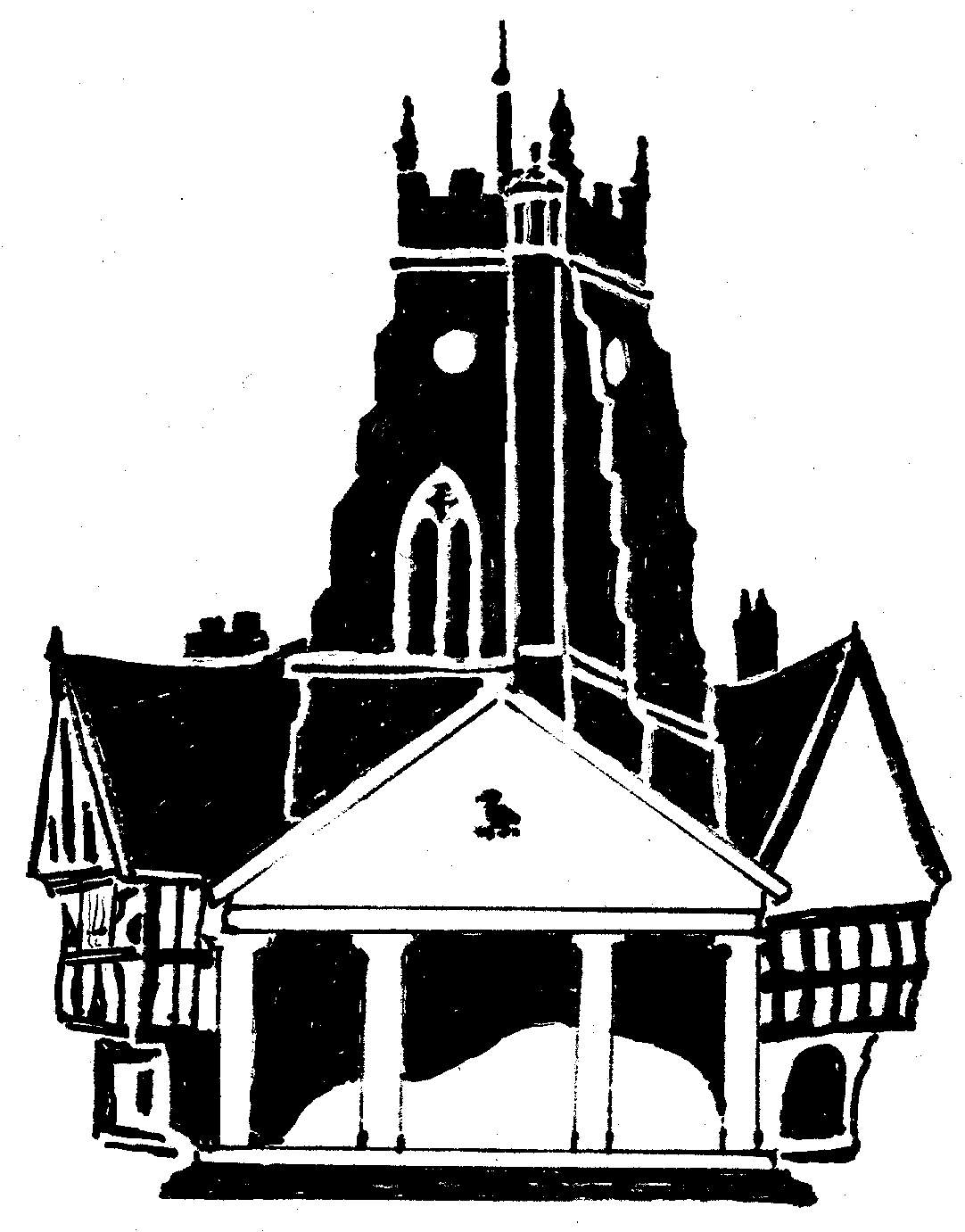         Market Drayton          Town CouncilAgenda Item:   5.FG i – Small Grants        Market Drayton          Town CouncilDate:  2 November 2023        Market Drayton          Town CouncilAppendix : FG95        Market Drayton          Town CouncilOrganisationRequested Amount £To FundFunded in 2022/23Market Drayton Choral Society£300The study and practice of Choral Music to foster public knowledge and appreciation of such music by means of public performance.The grant would help with the publicity of producing posters and programs.£0